Регистрация в системе «Техподдержка»Для регистрации в Автоматизированной системе технической поддержки пользователей (https://support.nces.by/) (далее – Система)  откройте в браузере сайт НЦЭУ (https://nces.by/) и перейдите в раздел «ТЕХПОДДЕРЖКА».В открывшемся окне выберите пункт «Регистрация»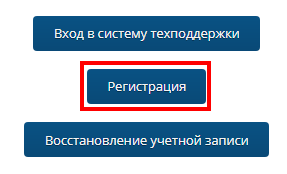 В Системе все пользователи регистрируются как физические лица. Регистрация осуществляется на номер мобильного телефона (уникальное значение). Имея один личный кабинет, пользователь может стать представителем нескольких юридических лиц. Для регистрации физического лица в Системе следует заполнить форму регистрации пользователя (поля обязательные для заполнения обозначены символом «*»)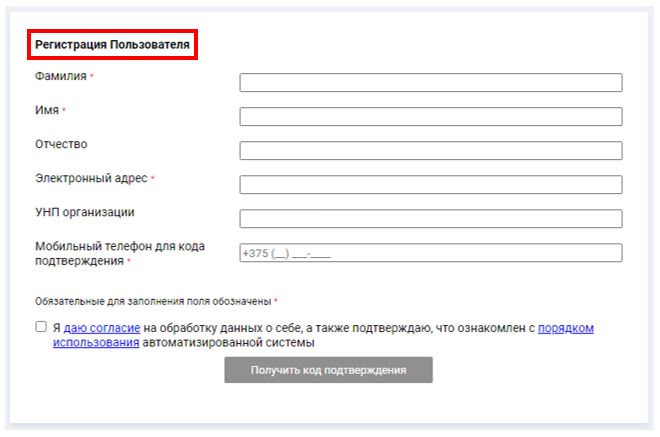 Для регистрации представителя юридического лица в поле «УНП организации» укажите УНП организации. В случае если между НЦЭУ и организацией нет договорных отношений, либо организация ранее не проходила регистрацию в Системе (на экране отобразится соответствующее сообщение) – необходимо ввести данные о себе и об организации вручную. 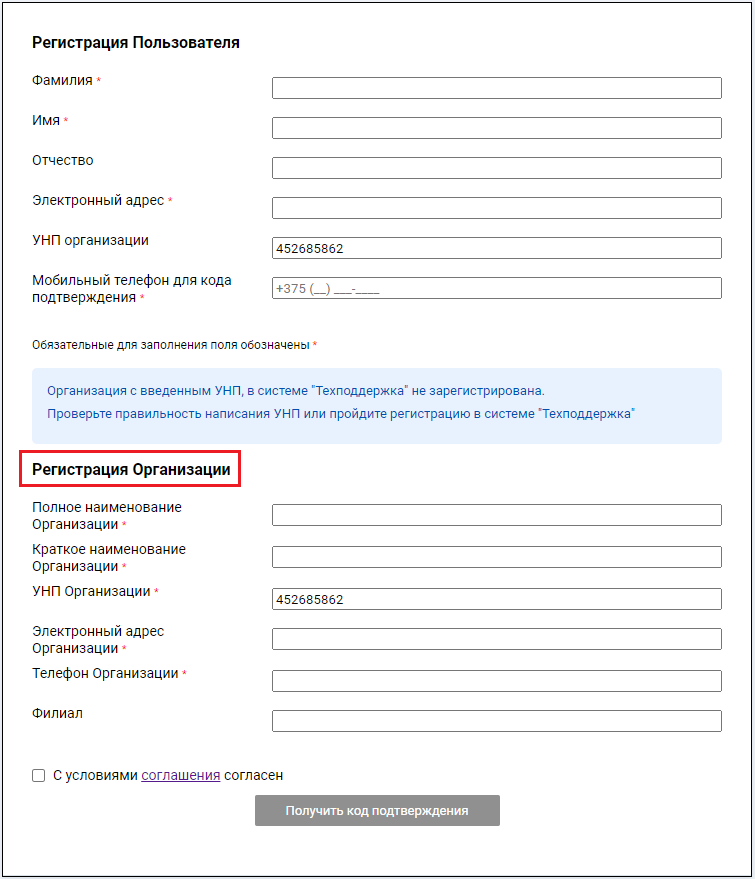 В случае, если между НЦЭУ и организацией заключен договор, либо организация была зарегистрирована в Системе ранее – подтянется информация о организации, введите данные о себе.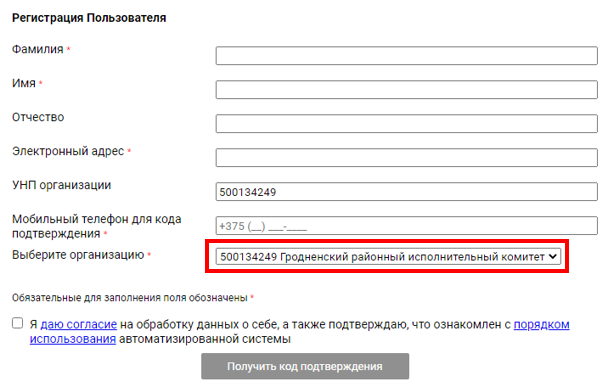 После завершения заполнения формы регистрации ознакомьтесь с согласием на обработку данных и порядком использования Системы, нажмите на кнопку «Получить код подтверждения»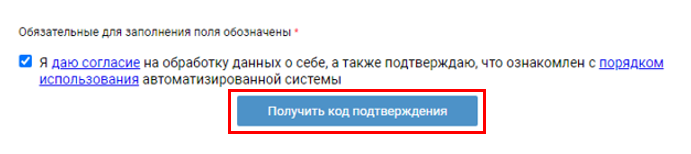 Откроется форма ввода кода подтверждения.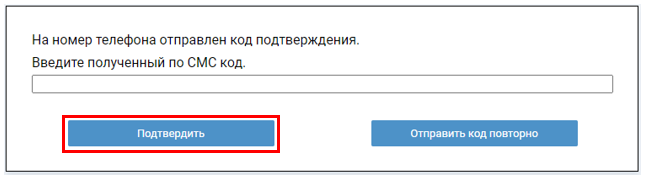 В форме ввода кода подтверждения введите код полученный по SMS и затем нажмите на кнопку «Подтвердить» - откроется форма завершения регистрации и на номер телефона в виде SMS будет отправлен пароль.В случае, если истекло время ожидания для ввода кода подтверждения, в форме ввода кода нажмите на кнопку «Отправить код повторно» для получения повторного кода.В форме завершения регистрации нажмите на кнопку «Вход в систему техподдержка» 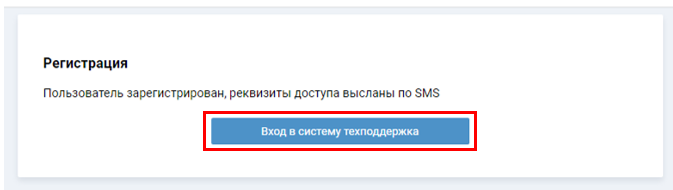 На экране отобразится окно входа в подсистему «Техническая поддержка».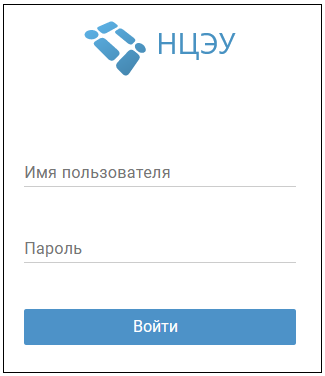 Введите имя пользователя (логин) и пароль.Примечание: при вводе имени и пароля обратите внимание на раскладку клавиатуры (русская/английская) и регистр символов (клавиша «CapsLock»).Нажмите на кнопку "Войти".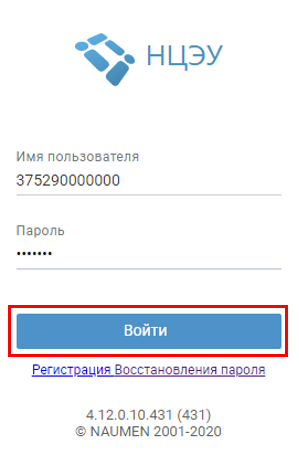 